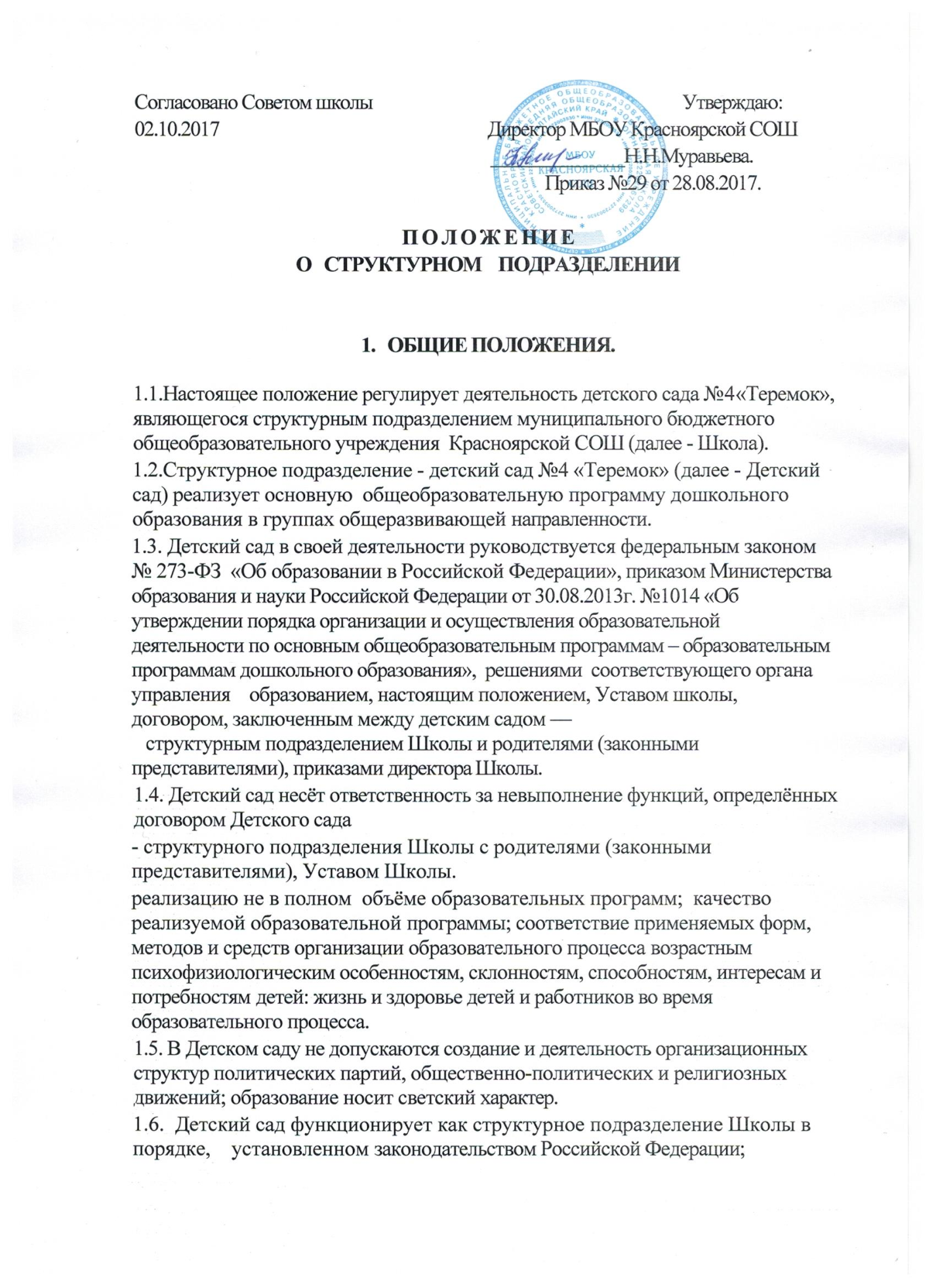 1 .7. Право на образовательную деятельность возникает у Детского сада с момента выдачи лицензии Школе на реализацию программ дошкольного образования.1.8. Детский сад может быть реорганизован, ликвидирован Школой по согласованию с Учредителем в порядке, установленном законодательством Российской Федерации.Ликвидация сельского Детского сада допускается только с согласия схода жителей населенных пунктов, обслуживаемых данным детским садом.2. ПРЕДМЕТ И ЦЕЛИ ДЕЯТЕЛЬНОСТИ.2.1. Предмет деятельности Детского сада:2.1.1.  Детский сад обеспечивает воспитание, обучение и развитие, а также присмотр, уход и оздоровление детей в возрасте от 1,5 лет до 7 лет.2.1.2. Реализация основных задач дошкольного образования:                                                     - охрана жизни и укрепление физического и психического здоровья детей;- обеспечение познавательно - речевого, социально - личностного, художественно-  эстетического и физического развития детей;- воспитание с учётом возрастных категорий детей гражданственности, уважения к правам и свободам человека, любви к окружающей природе, Родине, семье;   - осуществление необходимой коррекции недостатков в физическом и (или) психическом
развитии детей;   - взаимодействие с семьями детей для обеспечения полноценного развития детей;     -  оказание     консультативной     и     методической     помощи     родителям     (законным представителям) по вопросам воспитания, обучения и развития детей.2.2. Детский сад создан с целями:       Формирование   общей   культуры,   развитие   физических,  интеллектуальных, нравственных , эстетических и личностных; - Формирование предпосылок учебной деятельности
- Сохранение и укрепление здоровья детей дошкольного возраста.
2.3.Тип      и      вид      реализуемых      образовательных      программ:    основная общеобразовательная программа дошкольного образования, реализуемая в группах общеразвивающей направленности.
Нормативный срок освоения образовательной программы-5 лет.           2.4. Основными задачами Детского сада являются:- охрана жизни и укрепления физического и психического здоровья детей;-обеспечение интеллектуального, личностного и физического развития ребенка;- осуществление необходимой коррекции отклонений в развитии детей;- взаимодействие с семьями детей для обеспечения полноценного развития детей;- приобщение детей к общечеловеческим           ценностям.
2.5.Содержание образовательного процесса.
Обучение и воспитание в Детском саду ведется на русском языке.2.5.1.Детский сад самостоятелен в выборе форм, средств и методов обучения и воспитания в
пределах, определенных Федеральным Законом №273-ФЗ "Об образовании в Российской
Федерации".2.5.2.Содержание образовательного процесса в детском саду определяется образовательной программой дошкольного образования, разрабатываемой, принимаемой и реализуемой им самостоятельно в соответствии с требованиями Федерального государственного образовательного стандарта дошкольного, образования _(ФГОС_ Д0)_ к структуре основной обшеобразовательной программы дошкольного образования и условиями ее реализации, установленными федеральным органом исполнительной власти, осуществляющим функции по выработке государственной политики и нормативно - правовому регулированию в сфере образования и с учетом особенностей психофизического развития и возможностей детей.2.5.3. Образовательная программа реализуется с учетом возрастных и индивидуальных особенностей детей в соответствии с требованиями государственного образовательного стандарта.2.5.4. Детский сад организует работу по следующим направлениям развития детей:-художественно- эстетическое развитие;-познавательно - речевое развитие;-физическое развитие и оздоровление;-социально-личностное развитие;2.5.5. Детский сад в соответствии со своими уставными задачами, потребностями семьи может .осуществлять дополнительные образовательные услуги.2.5.6. Детский сад может устанавливать последовательность, продолжительность деятельности детей, сбалансированность ее видов, исходя из условий Детского сада, содержания образовательной программы.2.6.1. Детский сад устанавливает максимальный объем нагрузки детей во время занятий, соответствующий требованиям государственного образовательного стандарта и действующим требованиям СанПиН.З.КОМПЛЕКТОВАНИЕ ДЕТСКОГО САДА.3.1. .Контингент воспитанников формируется в соответствии с потребностями населения и имеющимися в учреждении возможностями; порядок приема детей определяется учредителем в соответствии с законодательством Российской Федерации. В Детском саду функционируют 1 общеразвивающие группа.предельная наполняемость групп   детьми соответствует требованиям СанПиН-    в Детский сад принимаются дети в возрасте с 1,5 лет до 7 лет.3.2. Прием детей в Детский сад осуществляется в соответствие с «Порядком комплектования дошкольных групп детских садов - структурных подразделений муниципальных бюджетных общеобразовательных учреждений муниципального образования Советский район, реализующих основные общеобразовательные программы дошкольного образования», утверждённым Постановлением Главы МО Советский район на основании: медицинского заключения, заявления и документов, удостоверяющих личность одного из родителей (законных представителей).3.3. Тестирование детей при приеме в Детский сад не проводится.3.4. При приеме заключается договор между Школой и родителями (законными представителями) ребёнка, подписание которого является обязательным для обеих сторон. 3.5. Образовательные отношения прекращаются в связи с отчислением воспитанника из Детского сада:1) в связи с получением образования (завершением обучения по программе дошкольного образования);2) досрочно по инициативе родителей (законных представителей) воспитанника, в том числе в случае перевода воспитанника для продолжения освоения образовательной программы в другую организацию, осуществляющую образовательную деятельность;3) по  обстоятельствам,  не  зависящим от воли  родителей  (законных  представителей) воспитанника и Детского сада, в том числе в случае ликвидации Детского сада.3.6    Режим работы Детского сада установлен Учредителем, исходя из потребностей семьи и возможностей бюджетного финансирования Детского сада - структурного подразделения Школы. Основной структурной единицей дошкольного образовательного учреждения является группа детей дошкольного возраста. Режим работы дошкольных групп:- группы функционируют в режиме полного дня (10,5-часового пребывания);                                           - группа функционирует в режиме 5-дневной рабочей недели;                                                    - ежедневный график работы - с 7 ч 30 мин. до 18ч 00 минут.3.7. Порядок посещения ребенком Детского сада по индивидуальному графику определяется в договоре между Детским садом и родителями (законными представителями) каждого ребенка.3.8. Медицинское обслуживание в учреждении обеспечивается ГБУЗ  «Советская ЦРБ» в соответствии с договором на основании лицензии, выданной согласно установленному законодательством порядку. Учреждение предоставляет помещение с соответствующими условиями для работы медицинской организации. Наряду с администрацией и педагогическим персоналом медицинский персонал несет ответственность за проведение лечебно-профилактических и оздоровительных мероприятий, соблюдение санитарно-гигиенических норм в качество питания.3.11. Медицинские услуги в пределах функциональных обязанностей медицинского персонала Детского сада оказываются бесплатно, дополнительные медицинские услуги определяются в договоре и оплачиваются родителями (законными представителями), Учредителем, спонсорами и др.3.12. Работники Детского сада периодически проходят медицинское обследование   ежегодно за   счет средств работодателя.3.13. Организация питания в Детском саду осуществляется руководителем структурного подразделения- Детского сада.3.14. Продукты питания приобретаются в государственных, кооперативных и других торгующих организациях при наличии разрешения служб санитарно-эпидемиологического надзора на них использование в Детском саду.  3.15. Детский сад обеспечивает гарантированное сбалансированное питание детей в соответствии с требованиями нормативных документов, финансированием, возрастом и временем пребывания детей в Детском саду.3.16. Устанавливается трехкратное питание детей.3.17. Питание детей в Детском саду осуществляется в соответствии с примерным десятидневным меню.3.18. Контроль над качеством питания, витаминизацией блюд, закладкой продуктов питания, кулинарной обработкой, выходом блюд, вкусовыми качествами, санитарным состоянием пищеблока, правильностью хранения соблюдением сроков реализации продуктов возлагается на завхоза Детского сада, на руководителя структурного подразделения - Детского сада.4. УЧАСТНИКИ ОБРАЗОВАТЕЛЬНОГО ПРОЦЕССА.4.1.   Участниками   образовательного   процесса   в   Детском   саду   являются   воспитанники, педагогические работники учреждения, родители (законные представители) воспитанников.4.2. При приеме детей в Детский сад педагогические работники учреждения обязаны ознакомить родителей (законных представителей) с уставом, лицензией на право ведения образовательной деятельности, свидетельством   о   государственной   аккредитации   образовательного   учреждения   и   другими документами, регламентирующими организацию образовательного процесса.4.3. Отношения ребёнка и персонала Детского сада строятся на основе сотрудничества, уважения личности ребёнка и предоставления ему свободы развития в соответствии с индивидуальными способностями.4.4. Взаимоотношения между Детским садом и родителями (законными представителями) регулируются   договором   об   образовании   по   образовательным   программам   дошкольного образования,  включающим  в  себя  взаимные  права,  обязанности  и  ответственность  сторон, возникающие в процессе воспитания, обучения, развития, присмотра, ухода и оздоровления    детей,    длительность    пребывания    ребёнка   в    дошкольном    образовательном учреждении, а также размер платы, взимаемой с родителей (законных представителей) за содержание ребёнка в дошкольном образовательном учреждении.4.5. Права и обязанности участников образовательного процесса.4.5.1. Права воспитанников:Детский сад обеспечивает права каждого ребенка в соответствии с Конвенцией о правах ребенка,
принятой 44 сессией Генеральной Ассамблеи ООН, Законом об основных гарантиях прав ребенка
в   Российской       Федерации,   принятым   Государственной   Думой   03.07.98г.,   действующим законодательством.
Ребенку гарантируется:-    охрана жизни и здоровья;  -     защита от всех форм физического и психического насилия;-    защита его достоинства;-    удовлетворение потребностей в эмоционально- личностном общении;-    удовлетворение физиологических потребностей (в питании, сне, отдыхе и др.) в соответствии с его возрастом и индивидуальным особенностям развития;-    развитие его творческих способностей и интересов;-    получение помощи в коррекции имеющихся отклонений в развитии;-    образование в соответствии с государственным образовательным стандартом; получение   дополнительных   (в   том    числе   платных)    образовательных   и медицинских услуг;-    предоставление оборудования, игр, игрушек, учебных пособий.5.2 . Родители (законные представители) имеют право:- требовать предоставления ребёнку присмотра, ухода, воспитания, обучения в условиях, определенных договором между Школой и родителями (законными представителями);- ознакомиться с Уставом Школы, лицензией, свидетельством о государственной аккредитации, Положением о структурном подразделении;- выбирать образовательную программу из числа используемых в работе с детьми в Детском   саду;- защищать права и интересы ребёнка: принимать   участие   в  работе   Совета  педагогов   Детского   сада   с   правом совещательного голоса;- вносить  предложения  по  улучшениюработы  с  детьми,  в  том  числе  по организации дополнительных (платных) образовательных и медицинских услуг;- присутствовать в группе, которую посещает ребёнок, на условиях, определенных договором между Школой и родителями (законными представителями);выбирать педагога для работы с ребёнком при наличии соответствующих условий в Детском саду;- ходатайствовать об отсрочке родительской платы или  ее уменьшении перед Учредителем, руководителем структурного подразделения - Детского сада, директором школы;-   досрочно расторгать договор между Школой и родителями;Размер родительской платы за присмотр и уход за детьми в дошкольных группах детского сада устанавливается в соответствии с законодательством Российской Федерации и определяется нормативно - правовым актом Главы муниципального образования  Советский  район. Освобождены от родительской платы на 100% установленного размера платы - за присмотр и уход за детьми —инвалидами, детьми - сиротами и детьми, оставшимися без попечения родителей.Родители (законные представители) детей, посещающих дошкольные группы, реализующие основную общеобразовательную программу - образовательную программу дошкольного образования, имеют право на получение в установленном Законом РФ «Об образовании в Российской Федерации» (статья 65 п.5) компенсации части родительской платы. Право на получение компенсации имеет один из родителей (законных представителей), внёсших родительскую плату за присмотр и уход ребёнка в дошкольных группах.4.3.3. Родители (законные представители) обязаны:- заложить основы физического, нравственного и интеллектуального развития личности ребенка;-    выполнять   Устав   Школы   и   положение   о   Детском   саде   -   структурном подразделении Школы:- соблюдать условия договора между Детским садом - структурным подразделением Школы и родителями (законными представителями) каждого ребенка;-    оказывать Детскому саду - структурному подразделению Школы посильную помощь в реализации его задач;- вносить родительскую плату за присмотр и уход за ребенком в дошкольных группах образовательного учреждения, реализующего основную общеобразовательную программу дошкольного образования, не позднее 15 числа текущего месяца. За присмотр и уход за детьми-инвалидами, детьми-сиротами и детьми, оставшимися без попечения родителей, а также за детьми с туберкулезной интоксикацией родительская плата не взимается.4.3.4. Педагог Детского сада - структурного подразделения Школы имеет право:       - ознакомиться с Уставом Школы и положением о Детском саде – структурном подразделении Школы:- участвовать в работе Совета педагогов; -    выбирать, разрабатывать и применять образовательные программы (в том числе авторские), методики обучения и воспитания, учебные пособия и материалы;-    защищать свою профессиональную честь и достоинство; -    требовать от администрации Детского сада - структурного подразделения Школы создания условий, необходимых для выполнения должностных обязанностей, повышения квалификации:-    повышать квалификацию, профессиональное мастерство;- аттестоваться на соответствующую квалификационную категорию;-    участвовать в научно-экспериментальной работе;- распространять свой педагогический опыт, получивший научное обоснование; - получать социальные льготы и гарантии, установленные законодательством
Российской Федерации; дополнительные льготы, предоставляемые педагогическим работникам региональными, местными органами власти и управления, учредителем, администрацией Школы и Детского сада - структурного подразделения Школы.
4.3.5. Работники Детского сада - структурного подразделения Школы обязаны:      - выполнять   Устав   Школы   и   положение   о   Детском   саде   -   структурном подразделении Школы;-    соблюдать должностные инструкции, правила внутреннего распорядка Детского сада - структурного подразделения Школы;выполнять    решения    органов    самоуправления    Детского    сада,    приказы, распоряжения администрации; своевременно и аккуратно вести документацию и отчетность;-    заботиться о здоровье воспитанников, нести ответственность за их жизнь;-    защищать ребенка от всех форм физического и психического насилия;-    уважать честь и достоинство всех участников воспитательно-образовательного процесса;-    сотрудничать с семьей по вопросам воспитания ребенка;                                             -    обладать профессиональными умениями, постоянно их совершенствовать; -    соблюдать требования документов по охране груда.4.3.6. Администрация Детского сада - структурного подразделения Школы обязана:- выполнять Устав Школы и Положение о Детском саде - структурном подразделении Школы;-    ознакомить с Положением о Детском саде - структурном подразделении Школы всех участников воспитательно-образовательного процесса.5. ПРАВА, ОБЯЗАННОСТИ И ОТВЕТСТВЕННОСТЬ ДЕТСКОГО САДА.5.1. Детский сад имеет право:5.1.1. Самостоятельно осуществлять образовательное управление, социально-культурные функциисоответствии с целями и предметом деятельности Детского сада - структурного подразделенияШколы.5.1.2. Для реализации основных задач Детский сад имеет право:-    самостоятельно, с учетом ФГОС разрабатывать, принимать и реализовывать образовательные программы, согласовывая их с директором Школы;-    разрабатывать     перспективный, годовой, тематический,  календарный планы, график  предоставления дополнительных  услуг,  учебный  план,     расписание занятий, согласовывая их с директором Школы5.1.3. Разрабатывать штатное расписание детского сада по согласованию со Школой, исходя из условий деятельности ОУ и выделенного для структурного подразделения фонда заработнойплаты.5.2. .Детский сад обязан:5.2.1.   Осуществлять  свою   деятельность   в   соответствии   с   предметом,  целями   и   задачами деятельности, установленными настоящим Положением.5.2.2.Обеспечивать сохранность и эффективное использование муниципального имущества, находящегося в оперативном управлении Школы.5.2.3.Обеспечиватъ соблюдение трудовых прав и гарантий работников Детского сада в порядке,установленном   законодательством Российской Федерации.5.2.4.Выполнять иные обязанности, установленные законодательством Российской Федерации., Уставом Школы и настоящим Положением.5.3. Детский сад несет в установленном законодательством Российской Федерации порядке ответственность:5.3.1. За невыполнение функций, отнесённых к его компетенции.5.3.2. 3а реализацию не в полном объеме основной общеобразовательной программы Детского сада соответствии с Федеральным государственным образовательным стандартом.5.3.3. За жизнь и здоровье воспитанников и работников Детского сада во время воспитательно-образовательного процесса5.3.4. За нарушение прав и свобод воспитанников и работников Детского сада.5.3.5. За иные действия, предусмотренные законодательством Российской Федерации.5.3.6. За неисполнение или ненадлежащее исполнение своих обязанностей Детский сад несет установленную законодательством Российской Федерации ответственность.6. УПРАВЛЕНИЕ ДЕТСКИМ САДОМ.6.1 .Управление Детским садом осуществляется в соответствии с Федеральным Законом №273-ФЗ «Об образовании в российской Федерации», настоящим Положением и Уставом Школы.6.2. Общее руководство Детским садом осуществляет Педагогический совет Детского сада и Школы. Порядок избрания членов педагогического Совета и вопросы его компетенции определяются Уставом Школы.6.3. Непосредственное руководство структурными подразделениями - детскими садами осуществляет руководитель структурного подразделения. Приём на работу руководителя структурного подразделения - детского сада осуществляется в порядке, определяемом Уставом Школы, и в соответствии с законодательством РФ. Руководитель структурного подразделения -детского сада назначается и освобождается от работы приказом директора Школы по согласованию с управлением образования.Руководитель структурного подразделения - детского сада:-руководит деятельностью Детского сада в соответствии с должностными обязанностями;- в соответствии с законодательством о труде осуществляет подбор и расстановку кадров, ходатайствует о поощрении работников и наложении взыскания;- несёт ответственность за деятельность Детского сада перед администрацией Школы в пределах своих должностных обязанностей.6.5.Управление педагогической деятельностью осуществляет педагогический совет Детского сада.  Педагогический  совет Детского  сада  состоит из  педагогов  Детского   сада,   медицинской сестры, родителей, представителей Школы.6.5.1 .Функции педагогического совета Детского сада:-     определяет направления образовательной деятельности Детского сада; отбирает   и   утверждает   образовательные   программы   для   использования   в Детском саду;-    обсуждает вопросы содержания, форм и методов образовательного процесса, планирования образовательной деятельности Детского сада;-    рассматривает вопросы повышения квалификации переподготовки кадров;-    организует выявление, обобщение, распространение, внедрение педагогического опыта;-    рассматривает вопросы организации дополнительных услуг родителям;-    заслушивает отчеты руководителя структурного подразделения - детского сада о создании условий для реализации образовательных программ;5.2. Заседания педагогического совета созываются по мере необходимости в соответствии с вставленными задачами, но не реже 4 раз в год. Заседания педагогического совета правомочны, если на них присутствуют не менее половины его состава. Решение совета считается принятым, если за него проголосовало 2/3 присутствующих. Решение, принятое в пределах компетенции педагогического совета и не противоречащее законодательству, является обязательным и приводится в жизнь приказом руководителя Школы.5.3. Председателем педагогического совета является руководитель Детского сада. Председатель педагогического совета:-    организует деятельность педагогического совета Детского сада;-    информирует членов педагогического совета о предстоящем заседании за 30 дней:-    регистрирует поступающие в педагогический совет заявления, обращения, иные материалы;-    определяет повестку заседания педагогического совета;-    отчитывается о деятельности педагогического совета перед директором Школы и органом управления образованием.7. ИМУЩЕСТВО И ФИНАНСИРОВАНИЕ ДЕТСКОГО САДА7.1. Собственник имущества (уполномоченный им орган) в порядке, установленном законодательством РФ, закрепляет его за Школой. Имущество находится в оперативном правлении Школы,7.2.Детский сад несёт ответственность за сохранность и эффективное использование имущества.7.3.Финансовое обеспечение выполнения муниципального задания бюджетным учреждениям осуществляется путём предоставления субсидий из муниципального бюджета. Источниками   финансирования   являются:   бюджетные   и   внебюджетные   средства;   средства родителей (законных представителей), добровольные пожертвования и целевые взносы других физических и юридических лиц, в том числе и иностранных7.4.Финансирование Детского сада осуществляется на основе государственных и местных нормативов, определяемых из расчёта на одного воспитанника в зависимости от вида реализуемой детским садом образовательной программы.7.5.Количество групп в Детском саду определяется учредителем исходя из предельной наполняемости, принятой при расчёте нормы бюджетного финансирования в соответствии с новым положением о дошкольном образовательном учреждении.7.6. Для малокомплектных сельских детских садов норматив финансирования должен учитывать траты, не зависящие от количества воспитанников.7.7.Привлечение Детским садом дополнительных средств не влечёт за собой снижения нормативов и (или) абсолютных размеров финансирования из бюджета учредителя.